A Női Szolgálatok Osztályának kiemelt napja2021. Június 12.Gyertek, lássátok a világ Megváltóját! A prédikációt a Dél-Afrikai divízió NSZO készítetteÍrta: Davi França lelkészTartalmazza a szemináriumot: Hét lépés Jézus szeretetének megosztásáraKészítette: a Dél-Afrikai Divízió NSZO Írta: Davi França lelkész és Herbert Boger, Jr.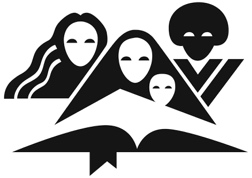 A forráscsomagot a Női Szolgálatok Osztálya készítetteSzerkesztette: Rebecca TurnerGeneral Conference of Seventh-day Adventists12501 Old Columbia Pike, Silver Spring, MD 20904-6600 USAwomen.adventist.org/women-s-ministries-emphasis-day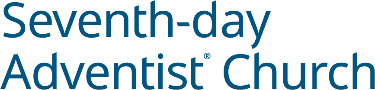 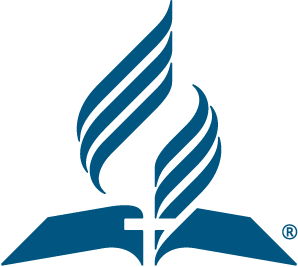 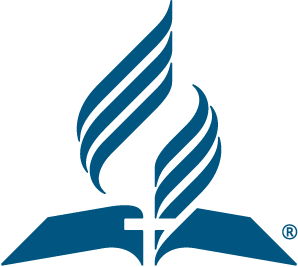 GENERAL CONFERENCEWORLD HEADQUARTERS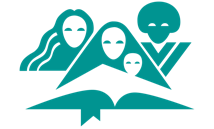 NŐI SZOLGÁLATOK OSZTÁLYA Kedves vezető Nővéreim!  Örömmel üdvözöllek benneteket! Olyan világban élünk, amely eltér az általunk megszokottól. Megváltoztak a társadalmi érintkezés szabályai és jobban figyelünk az egészségünkre és a tisztaságra a Covid-19 miatt. Azt jelentené ez, hogy többé már nem tudjuk megosztani Jézus Krisztus evangéliumát másokkal? Egyáltalán nem! Ezek az idők kreatív evangelizációs módszereket követelnek. Hálásan köszönöm Istennek, hogy adott nekünk, nővéreim számtalan új lehetőséget, amivel biztonságban maradva is elérhetünk másokat.   A Női Szolgálatok Osztályának aktuális témája világszerte az „Elmegyek, és elérem a világomat” c. program. Idei kiemelt napi forráscsomagunk Jézus szeretetének megosztását helyezi a középpontba. A prédikáció és a szeminárium arra buzdít bennünket, hogy a világ jelenlegi állapotától és a korlátozásoktól függetlenül, továbbra is folytassuk a többiek elérését. Hiszen Isten kreatív utakat mutat nekünk az érte végzett missziós munkához. A prédikáció és a szeminárium írói, Davi França és ifj. Herbert Boger lelkészek kiváló ösztönzőt készítettek számunkra Jézus szeretetének megosztásához, valamint ötleteket adnak és módszereket mutatnak be hozzá.    Azért imádkozunk, hogy a Jézussal ápolt kapcsolatotokat továbbra is a legelső helyen tartsátok életetekben, és hogy ebből a kapcsolatból olyan bizonyságtevések szülessenek, amelyekkel tovább tudjátok adni Jézus szeretetét.  Örömteli szeretettel:   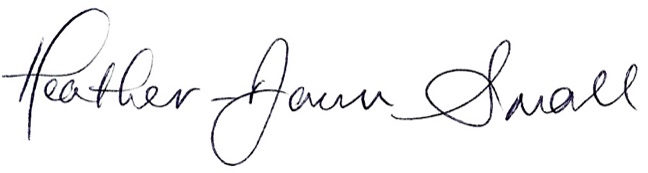 Heather-Dawn SmallA Női Szolgálatok Osztályának igazgatója„Hálát adok az én Istenemnek, minden ti rólatok való emlékezésemben.” Filippi 1:3-6Szentírási hivatkozásokAz igehelyeket az Online Biblia Károli Gáspár fordításból idéztük. Kérjük, szabadon használjátok a szerintetek legmegfelelőbb fordítást. Megjegyzések a programhozKérünk, szabadon fordítsátok, alakítsátok és szerkesszétek a divíziótok igényeihez igazítva. Beleértve a felhasznált Bibliafordításokat is. Hallgatóságotok kulturális környezetéhez is bátran igazíthatjátok, és osszátok meg nővéreinkkel, akiknek szükségük van rá. GyermektörténetA GK NSZO a fogságba került kis szolgálólány és Naámán történetét javasolja gyermektörténetnek, amit a Biblia a 2Kir 5: 2-3 igehelyen örökített meg. Bár még nagyon fiatal volt és rabszolga egy idegen országban, a kis szolgálóleány nem habozott Istenről és az Ő hatalmáról beszélni másoknak.  Ez a rövid elbeszélés jól szemlélteti a prédikáció főbb szempontjait a kislány „MEG TUDOM TENNI” hozzáállását. 1) Nem kellett tökéletes tanúnak lennie. 2) Nem kellett nagy tudással rendelkeznie. 3) Nem kellett messzire mennie. Egyszerűen el kellett kezdenie Izrael Istenéről beszélni. A kis szolgálólány története a „HOGYAN osszuk meg az evangéliumot ?” három pontját is jól szemlélteti. 1.) Ezt tartotta a legfontosabbnak. 2.) A saját tapasztalatát osztotta meg. 3.) Az Úr hatalmára és erejére irányította a figyelmet azzal, hogy elmondta amit Elizeus prófétáról és csodatételeiről tudott.  Nők a Bibliában. . . és én - 8. leckeBékesség és kegyelem, a fogoly szolgálólány és én A forráscsomag része egy tanulmány a Nők a Bibliában és én sorozatból a kis szolgálólányról, amihez PowerPoint diavetítés is tartozik. Hasznosnak találhatjátok a felkészüléshez a gyermektörténethez. Esetleg bemelegítőnek is használhatjátok a „Hét lépés Jézus szeretetének megosztására” c. szeminárium elején. Gyülekezetetek fiatal lányainak biztosan tetszeni fog. Kérjük, szabadon, bármilyen módon használjátok fel, ahogyan helyi gyülekezetetek számára a legmegfelelőbb. Könyvjelzők 13 szolgálatJézus evangéliuma megosztásának segédeszközeként a 13 könyvjelző kétféle elrendezésben és színösszeállításban található meg a forráscsomagban. Arra buzdítunk benneteket, hogy életetekben mások szolgálatát tegyétek a legfontosabb helyre, és meghívásukat, hogy: „Gyertek, lássátok a világ Megváltóját!”  Az istentisztelet rendje Javasolt szolgálati rendFelhívás dicsőítésre Nyitó imádság Felolvasás a Szentírásból: Ézsaiás 12:3-6  „S örömmel merítetek vizet a szabadító kútfejéből,És így szóltok ama napon: Adjatok hálát az Úrnak, magasztaljátok az Ő nevét, hirdessétek a népek közt nagyságos dolgait, mondjátok, hogy nagy az Ő neve.Mondjatok éneket az Úrnak, mert nagy dolgot cselekedett; adjátok tudtára ezt az egész földnek!Kiálts és örvendj, Sionnak lakosa, mert nagy közötted Izráelnek Szentje!”Dicsőítő ének: 423, “Glorious Things of Thee Are Spoken,” Seventh-day Adventist Hymnal Minden a Te nagy, dicsőségedről beszél……(Pl.: 36. ének)A lelkész imádságaGyermekek adakozása és Gyermektörténet: Javasolt a kis szolgálólány története: 2Kir 5:2- 3 alapján Felhívás adakozásra Zeneszolgálat Prédikáció: „Gyertek, lássátok a világ Megváltóját!” Záróének: 511, “I Know Whom I Have Believed,” Seventh-day Adventist Hymnal Tudom, kinek hittemZáró imádság PrédikációGyertek, lássátok a világ Megváltóját! A prédikációt a Dél-Afrikai divízió Női Szolgálatok Osztálya készítette Írta: Davi França lelkész Igehely a Szentírásból: János 4:28-30, 39-42BEVEZETÉS 	János evangéliumának első fejezete feljegyzi, hogy amikor Keresztelő János két tanítványa hallotta mesterét Jézusra tekintve így szólni: „Íme, az Isten Báránya!” (János 1:36), követni kezdték az embert, akire János mutatott. Amikor Jézus megfordult és észrevette őket, egy kérdést tett fel nekik: „Mit kerestek?” (39. v.)Vajon mit keresett az a két férfi? Talán evangelizációs prédikálásra, vagy Bibliatanulmányozásra akarták felkérni Jézust? Elkérték a lelkészigazolványát, a végzettségét igazoló iratokat, vagy talán a családfája érdekelte őket? Nem, bizony! Meg szerették volna ismerni Őt. Ezért a következő kérdéssel feleltek: „Mester, hol lakol?” (39. v.). A tanítványok megértették, hogy úgy lehet legjobban megismerni valakit, ha időt töltünk vele a saját környezetében, kérdéseket teszünk fel neki és meghallgatjuk a történeteit. „Jöjjetek és lássátok meg.” (40. v.)  Ez a találkozás megváltoztatta a férfiakat. András azonnal elhívta a fivérét, hogy ő is találkozzon a Messiással. Nem küldte Simont egyedül Jézus keresésére, hanem ő maga vezette oda hozzá.János evangéliuma első fejezetének folytatása Fülöp találkozását örökíti meg Jézussal. Amint találkozott barátjával, Nátánaellel, Fülöp azonnal elmondta neki: „Aki felől írt Mózes a törvényben, és a próféták, megtaláltuk [a Messiást]… a názáreti Jézust, Józsefnek fiát.” (46. v.). Fülöp ezután a „Jer és lásd meg!” felszólítással személyesen vezette el Nátánaelt Jézushoz. (47. v.) János evangéliumának 4. fejezetében lejegyzett történet a samáriai asszonyról szól, akit szintén megváltoztatott a Jézussal való találkozás a kútnál. Bár tanulatlan, bűnben élő asszony volt, azonnal ismerőseihez szaladt a frissen megismert Igazság hírével és Jézushoz invitálta őket. Majd személyesen vezette oda Őket Jézushoz, a világ Megváltójához. Ma, amikor a nőket és a szolgálatukat ünnepeljük, több tanulságot is megismerünk egy csodálatos nő, a samáriai asszony történetéből, akinek még a nevét sem örökítették meg. Felismerhetjük, hogy mi mindnyájan — férfiak, nők és gyermekek — megtehetjük azt, amit a samáriai asszony tett, amit Fülöp tett, amit András tett, és amit Jézus tett. Nem számít, hol élünk, meghívhatjuk a családunkat, barátainkat és szomszédainkat: - GYERTEK, LÁSSÁTOK Jézust!AZ ASSZONY A KÚTNÁLEz egy nagyon ismert történet, ezért csak részleteket fogunk felolvasni János evangéliumának 4. fejezetéből. A 28-30, és a 39-42 verseket fogom felolvasni.  „28 Ott hagyta azért az asszony a vedrét, és elment a városba, és monda az embereknek:29 Jertek, lássatok egy embert, aki megmondott nékem mindent, amit cselekedtem. Nem ez-é a Krisztus? 30 Kimentek azért a városból, és hozzámentek.” „39Abból a városból pedig sokan hittek benne a Samaritánusok közül annak az asszonynak beszédéért, aki bizonyságot tett, hogy: Mindent megmondott nékem, amit cselekedtem. 40 Amint azért odamentek hozzá a Samaritánusok, kérték őt, hogy maradjon náluk; és ott maradt két napig. 41 És sokkal többen hittek a maga beszédéért, 42 És azt mondták az asszonynak, hogy: Nem a te beszédedért hiszünk immár: mert magunk hallottuk, és tudjuk, hogy bizonnyal ez a világ Üdvözítője, a Krisztus.” A samaritánus asszony délidőben ment Jákob kútjához, a háztartási munkához szükséges vízért. Azt remélte, hogy egyedül lesz. Ám amikor odaért, egy férfit talált a kút mellett üldögélve. Általában úgy teltek a napjai, ahogy megszokta és elvárta. Ez viszont most nem csupán egy megszokott út volt a kúthoz. Ez a férfi nem egy akármilyen ember volt.  Ez a nap nem egy átlagos hétköznap volt. Attól a pillanattól, hogy Jézussal találkozott az asszony már nem ugyanaz az ember volt. A samaritánus asszonyhoz hasonlóan mi is megváltozunk, amikor Jézussal találkozunk. Mi is meg tudjuk tenni, amit ez a samáriai asszony tett, amikor Jézus misszióra küld bennünket: „Menj el, hívd a férjedet” (János 4:16), vagy „Menj, mondd el a családodnak, a barátaidnak, és mindenkinek, akivel csak találkozol!” Mindenkivel megoszthatjuk, hogyan változtatott meg bennünket Jézus.Valaki talán ezt kérdezheti: - Én? Hogyan? Más így érvelhet: - De hát én nem tanultam teológiát! Megint mások így szólhatnak: - Én nem mehetek el misszionáriusnak!  Sokan csak magukban gondolhatják: - Hiszen annyi gondom-bajom van az életemben, igazán nincs mit megosztanom. Néhányan bevallhatják: - Nem vagyok ehhez eléggé megszentelt életű.  Egyesek akár vissza is utasíthatják: - Nem hiszem, hogy Isten misszióra hívott volna el engem. A samáriai asszony története a kútnál jól példázza, hogy nem kell tökéletesnek lennünk ahhoz, hogy a Jézusról szóló jó hírt továbbadjuk. Nem kell mindent tudnunk, és távoli földrészekre sem kell elutaznunk. EL TUDUNK MENNIVILÁGUNK ELÉRÉSÉHEZ NEM KELL. . . TÖKÉLETESNEK LENNÜNKA samáriai asszony nem volt tökéletes. Hogy messze nem volt tökéletes, tudhatjuk abból a tényből is, hogy olyan időpontban ment vizet meríteni a kúthoz, amikor általában nem nagyon találkozhatott másokkal. Jézus kijelentése a házaséletéről leleplezte, hogy nem tartotta be tökéletesen a Törvényt. Ám annak legnagyobb bizonyítéka, hogy valami hiányzik az életéből, szomjas lelke felkiáltása volt: „Uram, add nékem azt a vizet, hogy meg ne szomjúhozzam, és ne jöjjek ide meríteni! (15. v.)A samaritánus asszony bűnben élt. Bűntudat nyomta a szívét. Lelkiismeret-furdalás gyötörte. Elítélő tekintetek fájdították lelkét. Nem csupán kínos volt másokkal találkoznia a kútnál, hanem megalázó is. Napról napra küzdött helyzetének feldolgozásával. Olyasmire szomjazott, amit ivóvízzel nem tudott csillapítani. Szeretetre, békességre, szabadságra és örömteli életre szomjazott! Egészen biztosan nem ezt az asszonyt választanánk, ha misszionáriust szeretnék küldeni valahová, ahol még soha nem hallották az evangéliumot. Valójában még ő maga sem gondolta, hogy gyülekezete missziós programjában részt vegyen. Mégis azonnal továbbadta tapasztalatait, amint megismerte Jézust. Akiknek beszélt Róla, még nem ismerték Jézust. Csak őt ismerték. Az élete nem vált tökéletessé, amikor a tökéletes emberrel találkozott, de más emberré lett.  Tökéletlen élete kifogás helyett éppen hogy üzenetének lényege lett.  „Jertek, lássatok egy embert, aki megmondott nékem mindent, amit cselekedtem.” (29. v.)Nem kell tökéletesnek lennünk ahhoz, hogy elérjük a saját világunkat.VILÁGUNK ELÉRÉSÉHEZ NEM KELL. . . MINDENT TUDNUNKA samaritánus asszony nem tudott mindent a vallásról. Még csak most találkozott ezzel a rabbival és kérdéseket tett fel neki a Bibliáról. Össze volt zavarodva az istentisztelet helyes gyakorlásával kapcsolatban. És bár várta a Messiást, még nem készült fel, hogy aznap találkozzon Vele.  „Tudom, hogy Messiás jő (aki Krisztusnak mondatik); mikor az eljön, megjelent nékünk mindent.” (25. v.) Tökéletlen életünk mellett a tudásunk, vagy képességeink hiánya is ürügyül szolgálhat a vonakodásra világunk elérésétől. – „Nem tudom, hogyan kell Biblia-tanulmányozó leckéket adni!” – „Szégyenlős vagyok, Nem tudok mások előtt beszélni.” – „Nem ismerem elég jól a Bibliát.” – „Túl öreg vagyok már ehhez.” – „ Túl fiatal vagyok még ehhez.” – Ó, hányszor hallottunk, vagy mondtunk már hasonló mondatokat!  Korlátainkkal gátoljuk a misszióban való részvételünket. Minden, amit Jézusról tudnunk kell, a következő: Ő mindent tud rólunk, és mégis, még mindig szeret bennünket. Nem a tudásunk nagysága számít, hanem az, hogy amennyit már tudunk, az mennyire befolyásolja az életünket. Nem kell mindent tudnunk Jézusról, csak be kell Őt mutatnunk másoknak. 	„Jertek, lássatok egy embert… Nem ez-e a Krisztus?” (29. v.) Világunk eléréséhez nem kell mindent tudnunk. VILÁGUNK ELÉRÉSÉHEZ NEM KELL. . . MESSZIRE MENNÜNKJézus jelenléte és üzenetének hatására a samáriai asszony minden terhét Jézus lába elé helyezte. Korsóját is ottfelejtve azonnal hazaindult. Vajon félelmében futott el? Nem! Terhe alól felszabadulva szaladt haza és bíztatta a szomszédságát, hogy menjenek vele a kúthoz. Először otthon a „férjének”adta tovább Jézus jó hírét. Utána a szomszédoknak is beszélt Jézusról. végül pedig az egész város lakosságának bizonyságot tett. A samaritánus asszony leginkább azzal törődött, hogy az embereket Jézushoz vezesse. A tanítványok legnagyobb gondja pedig az volt, hogy kenyeret vigyenek Jézusnak, az Élet Kenyerének.  „Kimentek azért a városból, és hozzá mentek, Aközben pedig kérték őt a tanítványok, mondván: Mester, egyél! (30-31. v.)  Testvéreim! A mi legfontosabb befolyási központunk a családunkban és a szomszédaink között van! Ők folyton látnak bennünket. Ismernek minket. Az életmódunk – prédikáció, amiből megérthetik, hogy ha Jézusnak van hatalma rendbe tenni a mi zűrzavaros életünket, akkor az ő rendetlen életüket is megváltoztathatja. A távoli, még eléretlen területekre való elindulás legnagyobb akadálya ugyanaz a kifogás, amivel a helyi misszióba való bekapcsolódást is igyekszünk elkerülni. – „Nem nyílnak meg az ajtók.” – „Túl sok a keményszívű ember. –„Mindenki világias felfogással él.” – Ezeket az akadályokat gyakran az evangélium megosztásának gátjaként tüntetik fel.  De meg kell engednünk Jézusnak, hogy átalakult életünket a családunk, barátaink és szomszédaink életének átalakítására használja fel. „Abból a városból pedig sokan hittek benne a Samaritánusok közül annak az asszonynak beszédéért. (39. v.) Világunk eléréséhez nem kell messzire mennünk. Megtanultuk, hogy KÉPESEK VAGYUNK, EL TUDUNK menni a világunkat elérni. De nem kell tökéletesnek lennünk, nem kell mindent tudnunk és még messzire sem kell mennünk. A samáriai asszony története azt is megmutatja, hogyan változtathatunk azon, HOGYAN hívjunk meg másokat, hogy lássák a világ Megváltóját. Azt kell első helyre tennünk, ami a legfontosabb, bizonyságot kell tennünk, és önmagunk helyett Jézusra kell összpontosítanunk. HOGYAN MENJÜNK?A VÁLTOZTATÁSHOZ. . . FONTOSSÁGI SORRENDET KELL FELÁLLÍTANUNKA Jézussal való találkozás hatására a samáriai asszony értékrendje teljesen megváltozott. Még napi teendőinek fontossági sorrendje is megváltozott. Még a délutáni házimunkához való víz, - amiért a kúthoz ment – sem volt már annyira fontos számára, mint a jó hír megosztása.  Az ottfelejtett vizeskorsó jól látható külső jele az asszony szívében végbement változásnak.  Amikor Jézus lába előtt hagyjuk terheinket, a fontossági sorrendünkben a jó hír megosztása a terhek cipelése elé kerül. Az asszony magáévá tette Jézus fontossági sorrendjét. Jézus számára a szívek begyűjtése fontosabb volt az étkezésnél és az ivásnál. A samáriai asszonynak fontosabb volt a lelkek megmentése, mint a víz felhúzása, vagy az ebéd elfogyasztása.  Ha az élet minden más területénél fontosabb számunkra a szolgálat, akkor a szolgálat életünk minden területének része lesz.  „Otthagyta azért az asszony a vedrét, és visszament a városba.” (28. v.)Világunk eléréséhez fontossági sorrendet kell felállítanunk.A VÁLTOZTATÁSHOZ. . . BIZONYSÁGOT KELL TENNÜNKAz asszony nem prédikációt mondott, hanem a saját érveit: - „Mindent elmondott, amit valaha is tettem.” Logikus: a város lakói gyanakodva figyelték a nő életmódját és elítélték őt. Jézus pedig, annak ellenétre, hogy mindent tudott a múltjáról, még mindig szerette őt. Az asszony bizonyságtétele, bár egyszerű volt, nagy hatással bírt.  Az asszony változása nem kerülhette el a figyelmét azoknak, akik ismerték az életét. Szomorú szemei, amelyekkel szégyene miatt soha nem nézett mások szemébe, most reményteljesen ragyogtak a szívében gyúlt tűztől.  Bár üres kézzel tért vissza a kúttól, a szíve csordultig volt örömmel. Az élő vízzel Jézus a kegyelmét ajánlotta fel neki. A városban mindenki láthatta, hogy az asszony tényleg megváltozott.  Semmilyen módon nem lehet elrejteni a Krisztus kegyelme által megérintett élet erejét. Ha életünket átalakította Isten hatalma, meg kell osztanunk az igazságot! Az embereknek látniuk kell, milyen változásokat hoz Krisztus az életünkbe! Az embereknek meg kell tudniuk, hogy Jézus őket is elfogadja és nekik is felkínálja kegyelmét. A megtért ember maga is evangelizátorrá válik. „Nem a te beszédedért hiszünk immár: mert magunk hallottuk… (42. v.)  Világunk eléréséhez bizonyságot kell tennünk.A VÁLTOZTATÁSHOZ . . . JÉZUSRA KELL ÖSSZPONTOSÍTANUNK A samáriai asszony nem mondott olyasmit, hogy élete leghihetetlenebb élményét tapasztalta. Egyszerűen csak ennyit mondott. „Gyertek, lássátok a férfit, aki…” Ez a személyes bizonyságtevés egyik legjobb módja. Tanúbizonysága érdeklődést ébresztett, de Jézus személye állt üzenetének középpontjában. A mi küldetésünk: bemutatni a Megváltót a világnak. Üzenetünk középpontjában Krisztus áll még akkor is, ha a saját bizonyságtevésünket, vagy egyéb eszközöket, módszereket használunk az emberek figyelmének felkeltésére. Az Ő életéről, haláláról és feltámadásáról kell beszélnünk. A szolgálatáról és arról, hogy hamarosan visszajön értünk, hogy hazavigyen bennünket. Nekünk, magunknak kell Jézust szemlélnünk és az Ő igéje szerint élnünk, mielőtt másokat is hívnánk, hogy jöjjenek, lássák meg Őt. „És sokkal többen hittek a maga beszédéért.” (41. v.)	Világunk eléréséhez Jézusra kell összpontosítanunk. A GYAKORLATI HIT MŰKÖDÉSE Ellen G. White így ír a samáriai asszony tapasztalatáról és szolgálatáról:  „Mihelyt megtalálta a Megváltót, a samáriai asszony másokat is elhozott hozzá. Jobb misszionáriusnak bizonyult, mint Jézus tanítványai. Ők ugyanis egyáltalán nem látták ígéretes munkaterületnek Samáriát. Gondolataik a nagy munka felé irányultak, amelyet a jövőben kell elvégezniük. Nem látták, hogy éppen körülöttük van az aratnivaló, amit be kell gyűjteni. A lenézett asszony viszont egy egész várost hozott el, hogy hallhassák a Megváltót. Azonnal elvitte a világosságot embertársainak.    Ez az asszony a Krisztusban való gyakorlati hit munkálkodását jeleníti meg. Minden igaz tanítvány misszionáriusként születik Isten országába. Aki az élet vizéből iszik, az élet kútfejévé válik. Krisztus kegyelme olyan a léleknek, mint a forrás a pusztának: azért buzog, hogy mindenkit felüdítsen, és vágyat ébresszen az elveszendőben az élet vize után.”  (Ellen G. White: Jézus élete 195.o. 1,2).Isten napjainkban is felhasznál asszonyokat, akik hajlandók elérni a világot. Sokan találják meg Jézust mindenfelé olyan asszonyok által, akik felkelnek és így szólnak. – „Gyertek, lássátok a férfit, Aki mindent elmondott nekem a múltamról, és mégis szeret!” Hallgassuk meg a következő történetet egy asszonyról, aki bemutatja, milyen hatása lehet, ha Isten hatalmaz fel egy nőt a nevelésre és a világ elérésére. Elhatározta, hogy „Elmegyek, és elérem a világomat”, és ez lehetővé tette, hogy változásokat hozzon Dél-Amerikában. ELMEGYEK ÉS ELÉREM A VILÁGOMAT: Ana Stahl[Helyettesíthetitek egy helyi történettel is.]Ana Cristina Carlson Stahl Svájcban született 1870-ben. Tizenhat éves volt, amikor a családja az Egyesült Államokba emigrált.  1892-ben kötött házasságot Fernando Stahl-lal. A következő esztendőben olvasták el Ellen G. White: A nagy küzdelem c. könyvét, amit egy könyvevangélistától vásároltak.  Bibliatanulmányokat is kaptak tőle. A könyvterjesztő munkás hatására a Stahl házaspár elkezdte megtartani a szombatot, és Fernando abbahagyta a dohányzást. Amikor Fernando-t elbocsájtották az állásából, Ana-val együtt felismerték, hogy olyan környezetben szeretnének dolgozni, ahol lehetőségük nyílik bemutatni Jézust az embereknek. Életük átalakulása elegendő indok volt másoknak ezt mondani: - „Gyertek, lássátok a világ Megváltóját! Ő megmentett minket és benneteket is meg tud menteni.” Rendszeres imádságban kérték Isten segítségét álmaik megvalósításához. Hitből léptek, és együtt beiratkoztak egy ápolóképző iskolába.  1909-ben, amikor ápolóként dolgoztak Ohio-ban, meghallották a Dél-Amerikai Egyházterület elnökének, Joseph W. Westphal lelkésznek a felhívását, aki misszionáriusokat keresett a kontinensre. Megérkezett a válasz imádságaikra! Evangélista ápolók, vagy ápoló evangelizátorok lesznek! A Stahl házaspár hajón utazott Peruba, hogy terjesszék az evangéliumot, bár egyetlen szót sem beszéltek spanyolul. Ana és a férje orvosi, gyógyító szolgálatot látott el. Iskolákat és gyülekezeteteket alapítottak. Segítettek a helyieknek a mezőgazdaság jobb szervezésében és a higiéniai gyakorlatok javításában. Kormányzati támogatást eszközöltek ki az indiánok számára. Közbenjártak törzsi konfliktusok megoldásában és segítették más misszionáriusok humanitárius munkáját is. Nagyon sok mindent vittek véghez Dél-Amerikában végzett munkájuk során. Erőfeszítéseik árán több tízezer embert vezettek Krisztushoz. Ana-ra és a férjére, Fernando Stahl-ra hatékony szolgálatuk miatt még ma is emlékeznek az adventisták és a nem adventisták is.110 évvel azután, hogy Peruba érkeztek, még ma is énekelnek a Stahl házaspárról az Andok-hegység közösségeiben. Peruban és Bolíviában manapság is sok gyermek kapja az Ana és a Fernando nevet. Gyülekezetek, iskolák és missziós központok is viselik Ana Stahl nevét. Például az  Ana Stahl Klinika a perui Iquitos-ban, és a kaliforniai La Sierra Egyetem Stahl Missziós Központja. Könyvek is jelentek meg Ana-ról történetének felelevenítésével, nemzedékről nemzedékre ösztönözve a nőket a világ elérésére. Sok nő változtatja meg nap, mint nap otthon a családja és gyülekezete életét. Munkájukkal és befolyásukkal lakóközösségek, városok, megyék, sőt még nemzetek életét is megváltoztatják.  Változást hozunk, ha elhívjuk a többieket, hogy jöjjenek és lássák a világ Megváltóját. ARRA HÍVATTUNK, HOGY MENJÜNK EL, ÉS ÉRJÜK EL VILÁGUNKATNem számít, kik vagyunk, KÉPESEK VAGYUNK meghívni másokat, hogy jöjjenek és lássák a világ Megváltóját. Hogy HOGYAN osztjuk meg Jézus szeretetét másokkal, azt a Vele megélt személyes tapasztalatunk teszi eredményessé.  Ti és én is elhívást kaptunk világunk elérésére. Ne engedjük, hogy tökéletlenségeink, ismereteink, vagy képességeink hiányossága megállítson! Tegyük legelső helyre a missziónkat, tegyünk tanúbizonyságot, Jézusra összpontosítsunk, és amerre csak járunk, legyünk Jézus élő emlékeztetői! Semmi kétség, hogy ha így teszünk, a mi átalakulásunkat látva mások is hinni fognak Jézusban! Ti férfiak és nők, szeretnétek ti is azokkal a szavakkal szívetekben elhagyni ma ezt a szent gyülekezetet, amelyekkel a samáriai asszony?  „Gyertek, lássátok a férfit, aki mindent elmondott nekem a múltamról” (29. v.). Vágytok rá, hogy bemutassátok Jézust a családotoknak, a barátaitoknak és a szomszédaitoknak, azért, amit Ő tett értetek? Lesz lehetőségük a szeretteiteknek ezt mondani: „mert magunk hallottuk, és tudjuk, hogy bizonnyal ez a világ üdvözítője, a Krisztus.” (42. v)?Álljunk fel és imádságban kérjük Istent, adjon nekünk lehetőségeket és bátorságot a válaszhoz: „Itt vagyok, Uram. Küldj el engem! Elmegyek és elérem a világomat.” SzemináriumHét lépés Jézus szeretetének megosztásáraA szemináriumot a Dél-Amerikai Divízió NSZO készítetteÍrta: Davi França lelkész és ifj. Herbert Boger Cél: A Személyes szolgálatok program résztvevőinek képzése Igehely a Szentírásból: János 4:28-30, 39-42Kezdő imádság GYERTEK, LÁSSÁTOK A VILÁG MEGVÁLTÓJÁT! Az asszony a kútnál abban a pillanatban hívni kezdte az embereket Jézushoz, amikor felismerte, hogy Ő a Messiás. Mindenkit hívott, a családját, a barátait és az ellenségeit is, hogy jöjjenek, lássák az ő Megváltóját. Biztos volt benne, hogy mindenki ugyanúgy érez majd, mint ő.  Hét különleges lépést fogunk megismerni Jézus szeretetének megosztására. Ezek a lépések elő fogják segíteni a gyülekezeteitek növekedését. Előbb azonban vizsgáljuk meg ezt a kérdést! Hogyan növekszenek a gyülekezetek? A válasz kétoldalú:  Akkor növekszenek a gyülekezetek, ha a tervezett folyamat megfelel a helyi közösség testi, lelki, szociális és szellemi igényeinek.  A gyülekezetek akkor növekszenek, ha tagjai felismerik, hogy mások elérése az ő saját lelki, szociális, mentális és fizikai növekedésüket is elősegíti.  A missziós munka nem csupán a gyülekezet, hanem a tagok növekedését is elősegíti.„Amikor imában tusakodva igyekszünk másokat Krisztushoz vezetni, a mi szívünk is az isteni kegyelem megelevenítő befolyása alá kerül, és a mi szeretetünk is nagyobb mennyei buzgósággal izzik. Egész keresztény életünk valóságosabb, elmélyültebb és áhítatosabb lesz.” (Krisztus példázatai 354.o. 2)HÉT LÉPÉS JÉZUS SZERETETÉNEK MEGOSZTÁSÁRAKÖZBENJÁRÁSPál apostol közbenjáró imádsága  „Az imádságban állhatatosak legyetek, vigyázván abban hálaadással; imádkozván egyszersmind mi érettünk is, hogy az Isten nyissa meg előttünk az ige ajtaját, hogy szólhassuk a Krisztus titkát, amelyért fogoly is vagyok; Hogy nyilvánvalóvá tegyem azt úgy, amint nékem szólnom kell. Bölcsen viseljétek magatokat a kívül valók irányában, a jó alkalmatosságot áron is megváltván. A ti beszédetek mindenkor kellemetes legyen, sóval fűszerezett; hogy tudjátok, hogy mimódon kell néktek kinek-kinek megfelelnetek.” (Kolossé 4:2-6)Vizsgáljuk meg a Pál által bemutatott mintaimádság egyes kifejezéseit!„állhatatosan, komolyan” imádkozzunk azért, akivel a Bibliát tanulmányozzukéberen, sose feledkezzünk el a hálaadásról „Hogy az Isten nyissa meg nekünk az ige ajtaját”  kérjünk lehetőséget az ige megosztására „hogy szólhassuk a Krisztus titkát”  hogy taníthassuk a Biblia tanulmányozását „Bölcsen viseljétek magatokat”  hívjuk az embereket „kegyelemmel” készítsünk fel tanítványokat Jövőre már késő lehet, ha idén nem imádkozunk valakiért. Az imádkozás az alap, ami változást hoz.Készítsünk listát az ismert és ismeretlen emberekről, akiket érdekelhet.  Higgyünk benne, hogy a közbenjáró imádságra válaszul Isten megnyitja az ajtót Igéje számára. KÖZÖSSÉG AZ EMBEREKKEL„És bejárta Jézus az egész Galileát, tanítva azok zsinagógáiban, és hirdetve az Isten országának evangéliumát, és gyógyítva a nép között minden betegséget és minden erőtlenséget.” (Máté 4:23)„Egyedül Krisztus módszere vezet sikerre az emberek elérésében. A Megváltó jóakaróként vegyült el az emberek között. Együttérzést mutatott feléjük, kielégítette a szükségleteiket és elnyerte a bizalmukat. Ezután mondta nekik: „Kövess engem!” (A gyógyítás szolgálata 143. o. 3).Az Újszövetségi egyház a Megváltó példáját követve, Jézus nevében segített az emberek szükségletein. Ezek az első tanítványok érdeklődést mutattak az emberek teljes személyisége iránt. Figyelembe vették a fizikai, értelmi, szociális és lelki szükségleteiket is. (Ld. ApCsel 3:6; és 6:1-4!) Ne feledjük a következő három szempontot az emberek teljes személyének szolgálatában: Alkalmazzuk Krisztus biztos módszerét! (Csak a javukat akarjuk, vegyüljünk el közöttük, együttérző könyörületességgel szolgáljunk nekik, nyerjük el a bizalmukat!) Töltsük be a 11. parancsolatot: szeressük őket! Vegyük figyelembe vélt és valós igényeiket! BIBLIATANULMÁNYOZÁS„Igen nehéz gyökeret vernünk, embereket összetartanunk. Az egyetlen lehetőség, ami eredménnyel kecsegtet, a bibliaórák tartása. Talán ezáltal érdeklődést kelthetünk egy-két lélekben. És ők azután másokat is meglátogatnak, és megkísérlik, hogy másokat is felébresszenek. Így halad a munka lassan, ahogyan Lausanne-ban.” (Evangelizálás 410. o. 2).A megközelítés – Személyes bizonyságtétel a Biblia hatalmáról saját életünkben: SAJÁT BIZONYSÁGTÉTELEM —Milyen volt az életem, mielőtt megismertem Jézust? SAJÁT ÉLETEM TANULSÁGAI —Hogyan ismertem fel, hogy Jézusra van szükségem? BIBLIAI BOLDOGSÁGOM —Hogyan köteleztem el életemet Jézusnak? A MEGVÁLTÁS JÓ HÍRE —Hogyan változtatja meg Jézus az életemet minden egyes nap? A tartalom – Krisztust állítsuk a középpontba! „Minden és mindenekben Krisztus.” (Kolossé 3:11)„A lélek meglágyításához és megnyeréséhez a legelső és legfontosabb dolog Urunk, Jézus Krisztus bemutatása, mint bűneink viselője, és megbocsájtó, kegyelmező Megváltónk.” (White: Mértékletesség 105. o. 4).„Minden igaz tan középpontjában Krisztus áll. Minden igaz vallás alapja az Ő igéje.”  (Tanácsok szülőknek, tanároknak és diákoknak 453.o. 3).„Jézust egyedül! – ezek a szavak tartalmazzák annak az életnek és erőnek titkát, amely az első keresztény gyülekezet történetét jellemzi.” (Az apostolok története 64. o. 3).„Mindenki, aki Krisztussal egyesült, környezetének élő misszionáriusává válik.” (Evangelizálás 319. o. 1).„Ha másképpen mutatták volna be az igazságot […] az vonzóvá vált volna számukra és megragadták volna (BT 3. kötet 426. o. 4).A célkitűzés – Döntésre vezetni  A „Leadership Network” interjúkat készített az Észak-Amerikai kontinens 104 legtöbb újítást alkalmazó gyülekezetének vezetőivel. A felmérés végeztével megkérdezték a tanulmányt vezető kutatót, Warren Bird-öt, hogy milyen következtetéseket vont le a beszélgetésekből. Így válaszolt: - A legjellemzőbb, hogy ezeknek a gyülekezeteknek a vezetői újfajta eredményekre törekszenek, megpróbálják felismerni, mit jelent a győzelem, különösen a tanítvánnyá tevés során.” (Formadores de Heróis,172. o.) TANÍTVÁNYSÁG„És amiket tőlem hallottál sok bizonyság által, azokat bízzad hív emberekre, akik másoknak a tanítására is alkalmasak lesznek.” (2Tim 2:2)A tanulás öt szakasza Én csinálom, te figyelsz. Beszélgetünk. Én csinálom, te segítesz. Beszélgetünk.Te csinálod, én segítek. Beszélgetünk. Te csinálod, én figyelek. Beszélgetünk. Te csinálod. Valaki más figyel téged. A tanítványságnak a következő három igénynek kell megfelelnie: Kapcsolatban maradni – ÚrvacsoraNövekedés – Kapcsolat Gyümölcstermés – Szolgálat (lelki ajándékok)LELKI NÖVEKEDÉS „Nagy szükség van a titkos imádságra, de ara is szükség van, hogy több keresztény összegyűljön és a legnagyobb komolysággal együttesen tárják kéréseiket Isten elé. Ezekben a kis imacsoportokban jelen van Jézus, a lelkek szeretete elmélyül a szívben és a Szentlélek rájuk árasztja hatalmának erejét, amit az emberi követek felhasználhatnak az elveszettek megmentésére.” (Őt mutassuk be! 358. o. 5).A lelki növekedés a többi hívővel való közösségben fejlődik ki. A szombatiskolai csoportok a következőket adják a tanítványok növekedéséhez:Lelki megerősítés Az összetartozás érzése Érzelmi támogatás KERESZTSÉGA keresztség nyilvános elköteleződés  Teljesíti a Mester parancsát Lehetőség a bizonyságtevésre Meghatározó állomás a tanítványság útján A következő négy lépésre buzdítsuk a keresztségre készülőket:  A döntés napján imádkozz öt barátodért, akiket meghívsz a keresztségedre! A keresztséged napján ajánld fel nekik, hogy tanulmányozod velük a Bibliát! Alakítsatok kétfős csoportot a Biblia-oktatóddal egy, vagy több barátod tanítására. Ismételjétek meg ezt újabb barátokkal… szaporítva a tanítványokat! A HÍVŐK SZÁMÁNAK MEGSOKSZOROZÁSAJézus azzal bízta meg tizenkét tanítványát, hogy sokakat tegyenek tanítványokká. Nekünk is ugyanez ma a megbízatásunk, a hívők számának növelése. Elkötelezetten alkalmazzuk a következő három lépést: Legyünk mentorok! Bíztassuk tanítványainkat az emberek elérésére!Örvendezzünk az új tanítványoknak és ünnepeljünk őket! „Elmenvén azért, tegyetek tanítványokká minden népeket, megkeresztelvén őket az Atyának, a Fiúnak és a Szent Léleknek nevében, Tanítván őket, hogy megtartsák mindazt, amit én parancsoltam néktek: és íme, én ti veletek vagyok minden napon a világ végezetéig.” (Máté 28:19-20).Minden Bibliatanulmányozás során tanítsuk a következő tanítványsági szokásokat:Lelki – Istent helyezzük a legelső helyre! Imádkozás és a Biblia tanulmányozása (szombatiskolai leckék). Egészséges életmód – Gyakoroljuk a nyolc egészségügyi alapelvet! Anyagi – Beleértve a személyes és a családi költségvetést is. Evangelizálás – Tanítsunk be kétfős csoportokat, hogy Biblia-leckéket tudjanak adni másoknak. BEFEJEZÉSAddig imádkozzunk, amíg nem találunk valakit, akit taníthatunk a Bibliából! Kérjünk bölcsességet a tanítványok képzéséhez! Imádkozzunk értük és kérjük, hogy az Úr vezesse el őket a keresztséghez! Alakítsunk újabb kétfős csoportokat az újonnan megtértekkel! FELELŐSSÉGÜNKCsak azokat a látogatásokat áldhatja meg Isten, amelyeket megteszünk. Csak azt az irodalmat áldhatja meg Isten, amit átadunk valakinek. Csak azokat a másokért mondott imákat hallgathatja meg Isten, amelyeket elmondunk. Csak azokat a Bibliaórákat áldhatja meg Isten, amiket megtartunk. Csak azokat az evangelizációs szemináriumokat áldhatja meg Isten, amelyeket megtartunk. Csak azokat a jócselekedeteket áldhatja meg Isten, amelyeket megteszünk. ELKÖTELEZŐDÉSI IMÁDSÁG Bibliográfia- Felhasznált irodalom  White, E. G. (1911) Az apostolok története. Mountain View, CA: Pacific Press Publishing Association.White, E. G. (1900) Krisztus példázatai Review and Herald Publishing Association.White, E. G. (1913) Tanácsok szülőknek, tanároknak és diákoknak Mountain View, CA: Pacific Press Publishing Association.White, E. G. (1898) Jézus élete. Mountain View, CA: Pacific Press Publishing Association.White, E. G. (1946) Evangelizálás Washington, D.C.: Review and Herald Publishing Association.White, E. G. (1988) Őt mutassuk be!  Hagerstown, MD: Review and Herald Publishing Association.White, E. G. (1905) A gyógyítás szolgálata Mountain View, CA: Pacific Press Publishing Association.White, E. G. (1949) Mértékletesség Mountain View, CA: Pacific Press Publishing Association.White, E. G. (1872) Bizonyságtételek a gyülekezeteknek 3. Kötet. Mountain View, CA: Pacific Press Publishing Association.